Educação Pré-EscolarJardim de Infância Escola Básica Fernão de MagalhãesTurmas A, B e C Temática a abordar: Comemoração do CarnavalUM POUCO DE HISTÓRIA….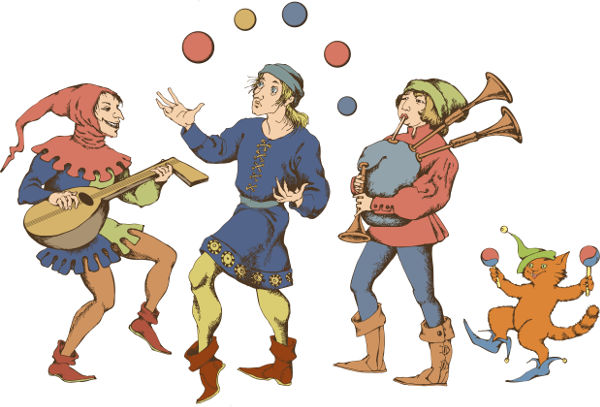 «O Carnaval é uma tradicional festa popular realizada em diferentes locais do mundo, sendo a mais celebrada no Brasil. Apesar do forte secularismo presente no Carnaval, a festa é tradicionalmente ligada ao catolicismo, uma vez que sua celebração antecede a Quaresma. O Carnaval não é uma invenção brasileira, pois sua origem remonta à Antiguidade. A festa de carnaval surgiu “pela mão” da Igreja Católica, no século XI, aquando da instituição das celebrações da Semana Santa, antecedida por 40 longos dias de jejum: a Quaresma. Durante os três dias que antecediam este período de penitência e privação, as pessoas uniam-se, enalteciam os seus costumes e tradições, organizando uma grande festa que decorria nos chamados “dias gordos”, principalmente na terça-feira. O povo trocava presentes, comia e bebia de manhã à noite e elegia um rei por brincadeira».O Carnaval em Portugal 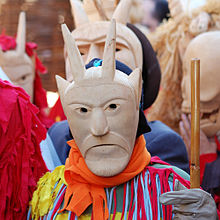 «No calendário cerimonial anual português, o Carnaval é um dos mais importantes "ciclos" festivos. Assume particular destaque atualmente nos meios urbanos, mas possui, ao mesmo tempo, ainda características muito próprias nos meios rurais tradicionais. Aqui é anunciado, por exemplo, ainda antes dos três dias que decorrem entre o Domingo Gordo e a Terça-Feira Gorda, por celebrações preparatórias, dir-se-ia, como, por exemplo, as dos "dias dos compadres e das comadres"».As características comuns do Carnaval em Portugal são essencialmente quatro:«Ausência completa de restrições alimentares quantitativas e qualitativas, com a ingestão de carnes de toda a espécie, desde a orelheira no Norte ao galo em outras regiões, para além das sobremesas da quadra como o arroz doce e as filhoses. Os bodos são um exemplo festivo desta componente alimentar. Os excessos alimentares carnavalescos são entendidos, por outro lado, como contraponto aos jejuns e abstinências quaresmais.uso de máscaras, essenciais nos festejos mas sem relação alguma com rituais específicos, como noutras regiões da Europa (Veneza, Colónia...)exibição e destruição de manequins/bonecos de tipo burlesco, com carácter jocoso, visível nas paródias aos enterros (como o do "João").As "pulhas" carnavalescas, ou sátiras de acusação e provocação, direta e humorística, por vezes com tom ofensivo. »Os mais conhecidos carnavais de Portugal são os de Loulé, Ovar, Torres Vedras, Canas de Senhorim, Madeira, Alcobaça ou da Mealhada, alguns mesclados com tradições importadas - do Brasil ou de Itália - mas espontaneamente assimiladas pelos foliões portugueses e perfeitamente enquadradas no carácter de liberdade e animação popular.NOTA: As atividades da agenda semanal são flexíveis, pelo que, nesta semana as Artes Visuais vão passar para terça-feira e a Escrita para quarta-feira, pois terça-feira é dia de CarnavalSEGUNDA -FEIRA -NOVIDADES /HISTÓRIAS/POESIAS E LENGALENGASVamos ouvir …https://youtu.be/UEVMuqBCtic - Carnaval. De que me hei -de mascarar?Tarefa: Depois de ouvir a música solicite ao seu educando que fale de como gostaria de se mascarar neste carnaval. Na folha em anexo regista a fantasia que ele escolheu.TERÇA -FEIRA –ARTES VISUAIS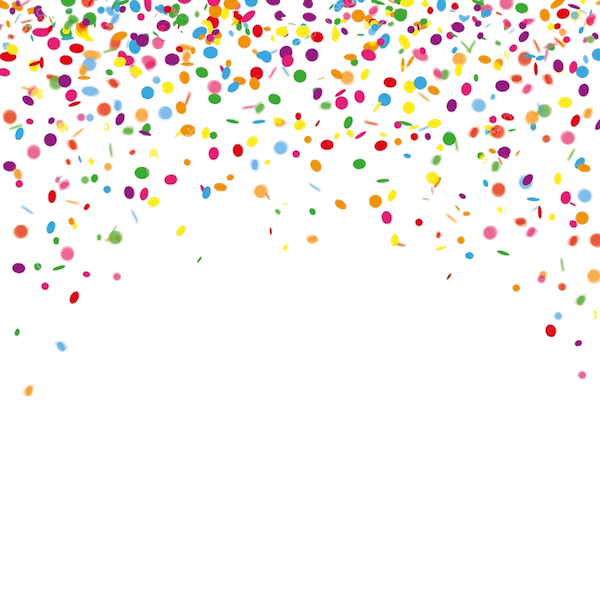 CARNAVALFESTEJAMOS O CARNAVAL,É TEMPO PARA BRINCAR,DESDE QUE ME LEVANTO,ATÉ O DIA ACABAR. POSSO- ME VESTIR DE PALHAÇO,PÔR UM LAÇO APERTADO,SAPATOS DE MEIA LEGUA ,E UM NARIZ ENCARNADO.POSSO VESTIR-ME DE MEDICO,PARA OS DOENTES TRATAR,OU DE VALENTE BOMBEIRO, PARA OS FOGOS APAGAR.É UMA FESTA DIVERTIDA,QUE EU GOSTO DE FESTEJAR,ESTE ANO FICO EM CASA,MAS VOU-ME DISFARÇARTarefa: Ler as quadras rimadas com o seu educando. No fim, use roupas e objetos que tenham em casa, deem asas á vossa imaginação e criem um fato de carnaval. Tire uma fotografia e mande-ma para fazermos um álbum de fotos da turma deste Carnaval.QUARTA-FEIRA - ESCRITAVamos rimar…RIMA: É o ato ou efeito de rimar, repetição de sons, iguais ou semelhantes, em palavras ou sílabas no final de dois ou mais versos.https://youtu.be/bJjeVl6hgfI - Gosto de rimar Tarefa: Depois de ouvir a música rimada, vamos criar e rimar nas fichas em anexo.QUINTA-FEIRA – MATEMÁTICA – Conceito de PadrãoNas Orientações Curriculares para a educação Pré-escolar, afirma-se que o trabalho com padrões é fundamental no desenvolvimento do raciocínio lógico e devem ser explorados padrões em diferentes contextos, desde numéricos a pictóricos, padrões de ritmo, padrões de linguagem e até de movimento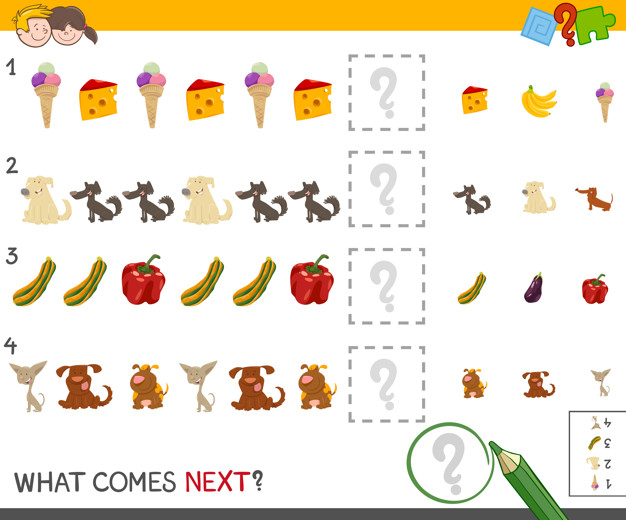 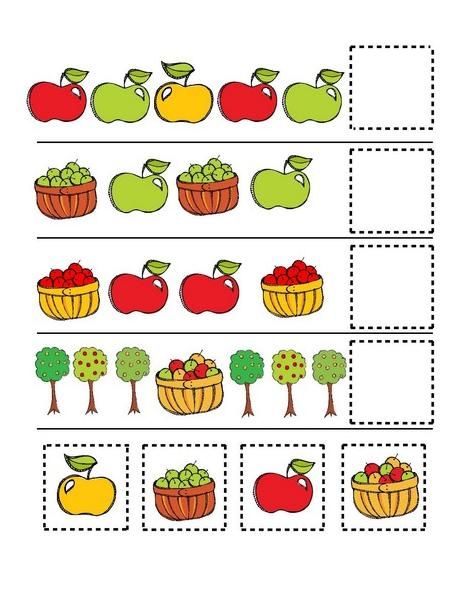 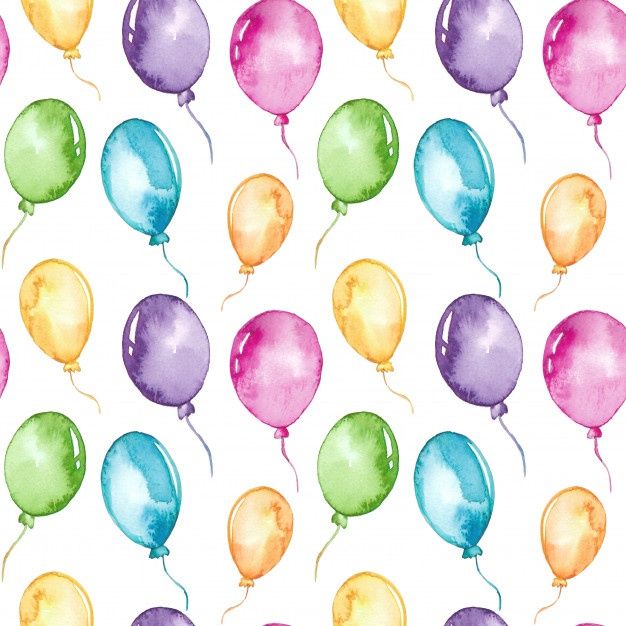 Tarefa: Inicie esta atividade explicando ao seu educado os padrões representados nas imagens (ex.  gelado, queijo, gelado … a sequência de repetição). Após esta conversa, solicito que dê sequência aos padrões que se encontram nas fichas em anexo.SEXTA-FEIRA – EDUCAÇÃO FÍSICA / MÚSICA E DANÇAMúsica: é a arte de manifestar os diversos afetos da nossa alma através do som. A música divide-se em 3 partes: melodia, harmonia e ritmo. Tarefa:  Vamos ouvir e cantar …. https://youtu.be/8rLrwFGY2zE  -  Carnaval são três dias https://youtu.be/0f81D32wzCg-   É carnaval Tarefa:  A Dança é um tipo de manifestação artística que utiliza o corpo como instrumento criativo. Ao som do Samba do Brasil dança característica do carnaval, vamos lá sambar….https://youtu.be/wLDp8QJkCYI - Samba do Brasil Boas atividades e aproveitem para brincar muito com os vossos filhos“Aprender brincando”As Educadoras de InfânciaANEXOSDOMINIO DAS ARTES VISUAIS(3,4 e 5 anos)NOME: ____________________   DATA: _____________________________COMO ME QUERO MASCARAR…DOMINIO DAS ARTES VISUAIS(3,4 e 5 anos)Tarefa: Decora o palhaço a teu gosto. Podes colar materiais alimentares (arroz ou massa e outros …podes pintar); materiais de desperdício (como aparas de lápis, papéis de revistas, tecidos, …) e podes colorir. 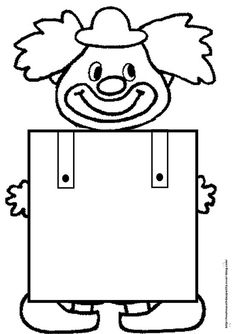 Linguagem Oral e Abordagem à Escrita(3, 4 e 5 anos)	VAMOS RIMARRecorta a imagem e cola na quadra rimada correspondente. NOME:_______________________ DATA:______________Linguagem Oral e Abordagem à Escrita(4 e 5 anos)	Reproduz as PalavrasRealiza os grafismos com cores coloridas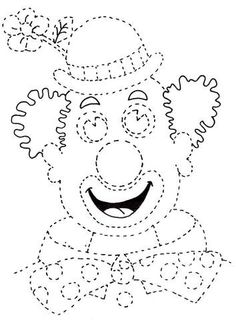 Linguagem Oral e Abordagem à Escrita(3,4 e 5 anos)	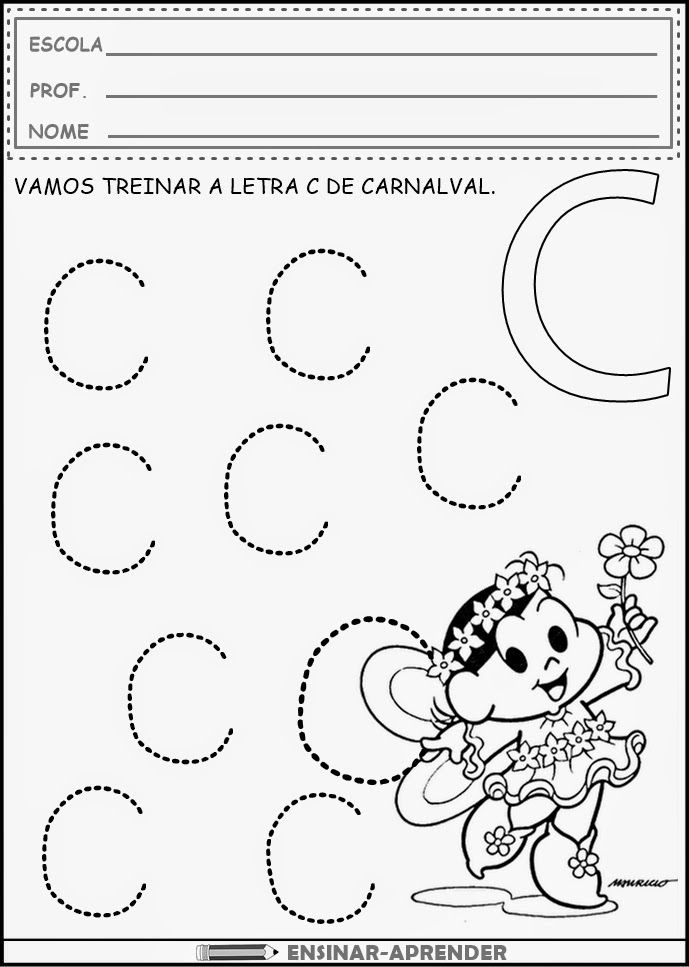 NOME:_______________________________DATA:__________________________Linguagem Oral e Abordagem à Escrita(4 e 5 anos)Vamos brincar com as rimas?Encontra as palavras em falta, que rimem com a última palavra do segundo verso nas diferentes quadras.Viva o carnaval Viva a palhaçadaNariz de batata e a boca __________________De palhaço vou-me vestir Para engraçado ficarE com os meus amigosEu vou ____________________No carnaval vou brincarposso ser enfermeiro ou doutorborboleta ou princesapirata ou ________________Confettis e serpentinas para o ar eu vou atirarOra vamos todos Ao carnaval__________________Matemática(4 e 5 anos)Encontra o padrão correto. Liga o retalho de tecido à peça de vestuário com o mesmo padrão.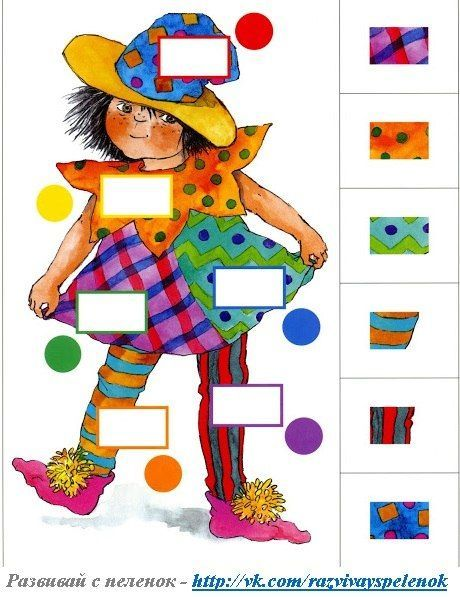 NOME________________________________ DATA______________________Matemática(4 e 5 anos)Pinta os padrões de acordo com o código de cores indicado na figura.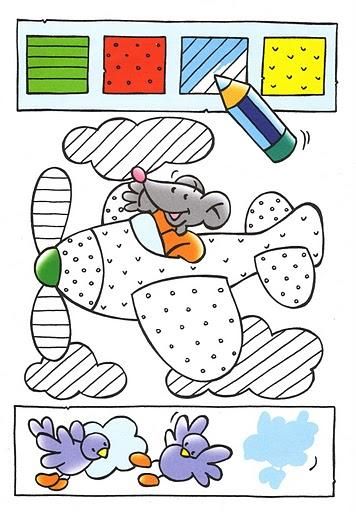 Pinta os balões de acordo com o padrão de cores.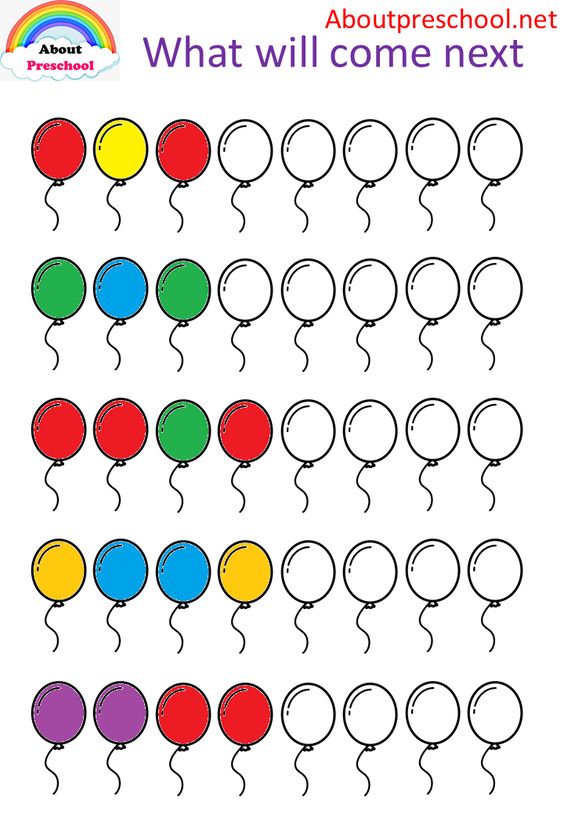 NOME: ______________________________ DATA: ___________________Matemática(3 e 4 anos)Pinta o padrão de acordo com as cores indicadas na imagem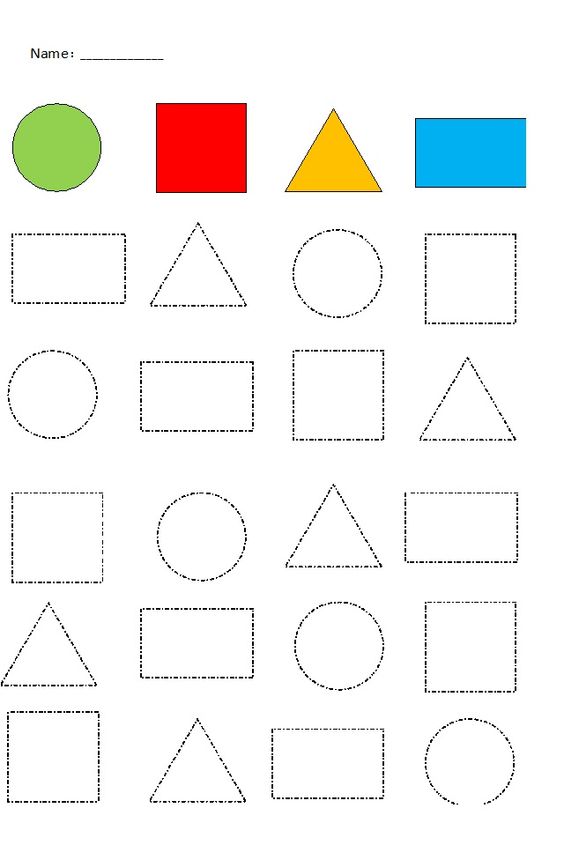 NOME: __________________________________   DATA: ____________________________TENHO UMAS ORELHAS QUE ABANAME UMA TROMBA GIGANTENESTE ALEGRE CARNAVALDISFARCEI-ME DE ELEFANTEGOSTO DE MACACADASSAÍ DE DENTRO DE UM SACOFARTO-ME DE DAR RISADASDISFARCEI-ME DE MACACOVIVO NUM BELO JARDIMSOU UMA FLOR FORMOSATODOS GOSTAM DE MIMESTOU DISFARÇADO DE ROSATENHO RODAS E MUITAS LUZESSOU UM CARRO GIGANTÃOANDO SEMPRE CARREGADODISFARCEI-ME DE CAMIÃOVOU A CASA DA MINHA AVÓZINHA ESPERO NÃO VER UM LOBO VELHOLEVO UMA CESTA COM DOCESVESTI-ME DE CAPUCHINHO VERMELHOTENHO FOCINHO SIMPÁTICOPOIS SOU MUITO BRINCALHÃO GOSTO DE RILHAR UM OSSOESTOU DISFARÇADO DE CÃO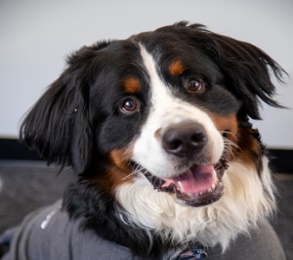 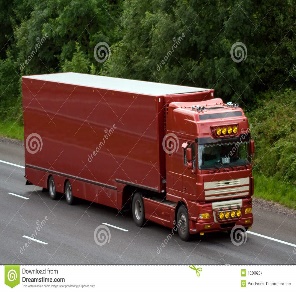 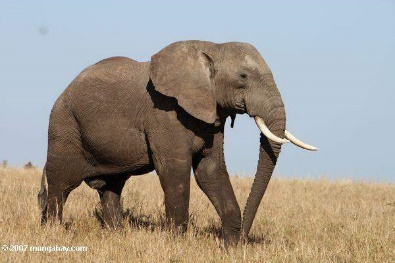 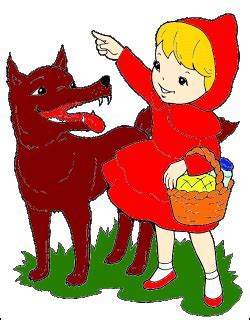 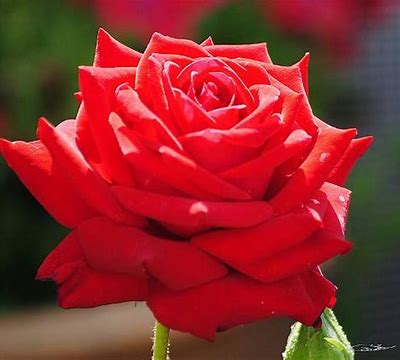 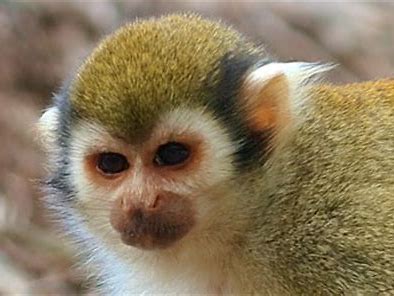 FESTACARNAVAL